АДМИНИСТРАЦИЯ ХАДЫЖЕНСКОГО ГОРОДСКОГО ПОСЕЛЕНИЯАПШЕРОНСКОГО РАЙОНАПОСТАНОВЛЕНИЕ от _______________                                                                        № ___________г. ХадыженскОб утверждении порядка принятия решения о признании (об отказе в признании) молодых семей нуждающимися в жилых помещениях в целях участия в мероприятии по обеспечению жильем молодых семей государственной программы Российской Федерации "Обеспечение доступным и комфортным жильем и коммунальными услугами граждан Российской Федерации" на территории Хадыженского городского поселения Апшеронского районаВ целях реализации постановления Правительства РФ от 30 декабря 2017 г. № 1710 "Об утверждении государственной программы Российской Федерации "Обеспечение доступным и комфортным жильем и коммунальными услугами граждан Российской Федерации" п о с т а н о в л я ю:Утвердить порядок принятия решения о признании (об отказе в признании) молодых семей нуждающимися в жилых помещениях в целях участия в мероприятии по обеспечению жильем молодых семей государственной программы Российской Федерации "Обеспечение доступным и комфортным жильем и коммунальными услугами граждан Российской Федерации" на территории Хадыженского городского поселения Апшеронского района (далее – Порядок) (прилагается).2. Постановление администрации Хадыженского городского поселения Апшеронского района от 07.03.2018 № 103 «Об утверждении порядка принятия решения о признании (об отказе в признании) молодых семей нуждающимися в жилых помещениях в целях участия в основном мероприятии "Обеспечение жильем молодых семей" государственной программы Российской Федерации "Обеспечение доступным и комфортным жильем и коммунальными услугами граждан Российской Федерации" на территории Хадыженского городского поселения Апшеронского района» признать утратившим силу.3. Отделу организационно-кадровой работы администрации Хадыженского городского поселения Апшеронского района (Кожухова) официально опубликовать настоящее постановление в сети Интернет на официальном сайте администрации Хадыженского городского поселения Апшеронского района (had.apsheronsk-oms.ru).	4. Контроль за выполнением настоящего постановления возложить на заместителя главы Хадыженского городского поселения Апшеронского района Д.В.Александрова.Постановление вступает в силу со дня его подписания.Глава Хадыженского городского поселения Апшеронского района             	                                          Ю.Н.Захарова ПОРЯДОКпринятия решения о признании (об отказе в признании) молодых семей нуждающимися в жилых помещениях в целях участия в мероприятии по обеспечению жильем молодых семей государственной программы Российской Федерации "Обеспечение доступным и комфортным жильем и коммунальными услугами граждан Российской Федерации" на территории Хадыженского городского поселения Апшеронского района Раздел I. Общие положения1.1. Настоящий порядок разработан в соответствии с Жилищным кодексом Российской Федерации в целях реализации Постановления Правительства РФ от 30 декабря 2017 г. № 1710 «Об утверждении государственной программы Российской Федерации "Обеспечение доступным и комфортным жильем и коммунальными услугами граждан Российской Федерации». 1.2. Порядок определяет последовательность действий при принятии решения о признании (отказе в признании) молодых семей, зарегистрированных по месту жительства на территории Хадыженского городского поселения Апшеронского района, нуждающимися в жилых помещениях в целях участия в мероприятии по обеспечению жильем молодых семей государственной программы Российской Федерации «Обеспечение доступным и комфортным жильем и коммунальными услугами граждан Российской Федерации» (далее – мероприятие по обеспечению жильем молодых семей). 1.3. Молодой семьей признается семья, в которой возраст каждого из супругов, либо одного родителя в неполной семье на день принятия решения о включении молодой семьи - участницы мероприятия в список претендентов на получение социальной выплаты в планируемом году не превышает 35 лет, в том числе молодая семья, имеющая одного ребенка и более, где один из супругов не является гражданином Российской Федерации, а также неполная молодая семья, состоящая из одного молодого родителя, являющегося гражданином Российской Федерации, и одного ребенка и более. При этом оба супруга, либо один родитель в неполной семье, должны иметь постоянную регистрацию по месту жительства на территории Хадыженского городского поселения Апшеронского района (далее - молодая семья).Раздел II. Порядок признания молодых семей нуждающимися в жилых помещениях в целях участия в мероприятии по обеспечению жильем молодых семей государственной программы Российской Федерации «Обеспечение доступным и комфортным жильем и коммунальными услугами граждан Российской Федерации» на территории Хадыженского городского поселения Апшеронского района2.1. Для рассмотрения вопроса о признании молодой семьи нуждающейся в жилом помещении в целях участия в мероприятии по обеспечению жильем молодых семей на территории Хадыженского городского поселения Апшеронского района (далее - признание молодой семьи нуждающейся в жилом помещении) молодая семья обращается в администрацию Хадыженского городского поселения Апшеронского района (далее – Администрация) с заявлением по форме согласно приложению № 1 к настоящему Порядку (далее - заявление), с приложением документов, предусмотренных пунктом 2.2 настоящего Порядка. В заявление должны быть включены все члены молодой семьи, имеющие регистрацию по месту жительства на территории Хадыженского городского поселения Апшеронского района.2.2. В целях признания молодой семьи нуждающейся в жилом помещении к заявлению прилагаются следующие документы:2.2.1 Копии паспортов граждан Российской Федерации всех членов молодой семьи, достигших возраста 14 лет;2.2.2 Копии документов, подтверждающих (удостоверяющих) государственную регистрацию актов гражданского состояния:- свидетельства о рождении (независимо от возраста) на всех членов семьи;- свидетельства о заключении (расторжении) брака (при наличии);- свидетельства об усыновлении (при наличии);- свидетельства о перемене имени (фамилии) (при наличии);- свидетельства о смерти (при наличии);- документы, выданные органами регистрации актов гражданского состояния иностранного государства, а также копии их нотариально удостоверенного перевода на русский язык;2.2.3 Заверенная в установленном законодательством Российской Федерации порядке копия вступившего в силу решения суда об определении состава семьи (при наличии);2.2.4 Заверенная в установленном законодательством Российской Федерации порядке копия вступившего в силу решения суда об установлении факта проживания по соответствующему адресу членов молодой семьи (при наличии);2.2.5 Декларация об отсутствии в течение последних пяти лет, предшествующих подаче заявления, жилых помещений и (или) земельных участков, выделенных для строительства жилого дома, на праве собственности или на основе иного права, подлежащего государственной регистрации, подписанная всеми дееспособными членами молодой семьи (приложение № 2).2.2.6 Декларация о наличии в течение последних пяти лет, предшествующих подаче заявления, жилых помещений и (или) земельных участков, выделенных для строительства жилого дома, на праве собственности или на основе иного права, подлежащего государственной регистрации, и о сделках с данным имуществом в течение указанного срока, подписанная всеми дееспособными членами молодой семьи при наличии такого имущества (приложение № 3).2.2.7 Декларация о регистрации по месту жительства членов молодой семьи, указанных в заявлении, подписанная всеми дееспособными членами молодой семьи (приложение № 4).2.2.8 Копии документов, на основании которых члены молодой семьи занимают жилое(ые) помещение(ия):а) договора социального найма жилого помещения (при наличии);б) договора найма жилого помещения жилищного фонда коммерческого использования (при наличии);г) договора найма жилого помещения жилищного фонда социального использования (при наличии);д) договора поднайма жилого помещения, предоставленного по договору социального найма жилого помещения (при наличии);е) договора безвозмездного пользования жилым помещением индивидуального жилищного фонда (при наличии);2.2.9 Копия справки жилищного, жилищно-строительного или иного специализированного потребительского кооператива о членстве в указанном кооперативе (при наличии);2.2.10 Документы членов молодой семьи, содержащие сведения о наличии (отсутствии) на праве собственности или на основании иного подлежащего государственной регистрации права жилых помещений на фамилии (в том числе добрачные), имена, отчества, имевшиеся у членов молодой семьи до изменения, выданные организацией, осуществляющей технический учет жилищного фонда с мест постоянного жительства, в которых они были зарегистрированы (за пределами Краснодарского края). В случае, если перемена фамилий, имен, отчеств была несколько раз, на каждые фамилию, имя, отчество. Представление гражданами, родившимися после 1 января 2000 года, указанных в настоящем пункте документов не требуется;2.2.11 Соглашение об определении порядка пользования жилым помещением в случае наличия общей долевой собственности и самостоятельного выхода на земельный участок (при наличии);2.2.12 Решение о признании жилого помещения непригодным для проживания или о признании многоквартирного дома аварийным и подлежащим сносу или реконструкции (при наличии);2.2.13 Справка, подтверждающая тяжелую форму хронического заболевания согласно перечню, утвержденному приказом Минздрава России от 29.11.2012 № 987н «Об утверждении перечня тяжелых форм хронических заболеваний, при которых невозможно совместное проживание граждан в одной квартире» (при наличии).2.3. Заявление в день поступления в Администрацию регистрируется в книге рассмотрения заявлений о признании (об отказе в признании) молодых семей нуждающимися в жилых помещениях в целях участия в мероприятии по обеспечению жильем молодых семей, на территории Хадыженского городского поселения Апшеронского района (далее - Книга рассмотрения заявлений), которая ведется Администрацией по форме согласно приложению № 5 к настоящему Порядку.2.4. Общий срок принятия решения о признании молодой семьи нуждающейся в жилом помещении составляет не более 30 рабочих дней со дня представления заявления и всех необходимых документов.2.5. Признание (отказ в признании) молодой семьи нуждающейся в жилом помещении осуществляется в соответствии со статьями 51, 53, 54 Жилищного кодекса Российской Федерации с учетом статьи 9 Закона Краснодарского края от 29.12.2008 № 1655-КЗ "О порядке ведения органами местного самоуправления учета граждан в качестве нуждающихся в жилых помещениях".2.6. Определение уровня обеспеченности общей площадью жилого помещения производится в отношении членов молодой семьи с применением учетной нормы – 10 кв.м., установленной постановлением администрации Хадыженского городского поселения Апшеронского района от 18.04.2011 года № 228 «Об установлении учетной нормы и нормы предоставления площади жилого помещения муниципального жилищного фонда, предоставляемого гражданам по договору социального найма в Хадыженском городском поселении Апшеронского района».В случае регистрации по месту жительства членов молодой семьи в течение последних пяти лет на территории других муниципальных образований определение уровня обеспеченности общей площадью жилых помещений на территории таких муниципальных образований в целях выявления действий по намеренному ухудшению жилищных условий производится в отношении молодой семьи с применением учетной нормы, установленной нормативными правовыми актами органов местного самоуправления указанных муниципальных образований. Данные нормативные акты предоставляются гражданином самостоятельно.При определении для молодой семьи уровня обеспеченности общей площадью жилого помещения учитывается суммарный размер общей площади всех пригодных для проживания жилых помещений, занимаемых членами молодой семьи по договорам социального найма, и (или) жилых помещений и (или) части жилых помещений, принадлежащих членам молодой семьи на праве собственности. Размер общей площади части жилого дома, принадлежащего двум и более собственникам, имеющей самостоятельный выход на земельный участок и являющейся не выделенной в натуре долей в праве общей долевой собственности на жилое помещение, учитывается как общая площадь, находящаяся в реальном пользовании членов молодой семьи, согласно заключенному в установленном порядке соглашению об определении порядка пользования жилым помещением или согласно вступившему в силу решению суда об определении порядка пользования жилым помещением.2.7. При определении для молодой семьи уровня обеспеченности общей площадью жилого помещения в случае использования социальной выплаты:- для погашения суммы основного долга (части суммы основного долга) и уплаты процентов по жилищным кредитам на приобретение жилого помещения или строительство жилого дома или по кредиту (займу) на погашение ранее предоставленного жилищного кредита на приобретение жилого помещения или строительство жилого дома;- для погашения суммы основного долга (части суммы основного долга) и уплаты процентов по жилищному кредиту на уплату цены договора участия в долевом строительстве или на уплату цены договора уступки прав требований по договору участия в долевом строительстве либо по кредиту (займу) на погашение ранее предоставленного жилищного кредита на уплату цены договора участия в долевом строительстве или на уплату цены договора уступки прав требований по договору участия в долевом строительстве;не учитывается жилое помещение, приобретенное (построенное) за счет средств жилищного кредита, предусмотренного указанными подпунктами, обязательства по которому полностью не исполнены, либо не исполнены обязательства по кредиту (займу) на погашение ранее предоставленного жилищного кредита.Признание молодой семьи нуждающейся в жилом помещении в случае использования социальной выплаты для погашения суммы основного долга (части суммы основного долга) и уплаты процентов по жилищным кредитам на приобретение жилого помещения или строительство жилого дома или по кредиту (займу) на погашение ранее предоставленного жилищного кредита на приобретение жилого помещения или строительство жилого дома устанавливается на день заключения договора жилищного кредита.2.8. Уровень обеспеченности общей площадью жилого помещения определяется как отношение суммарного размера общей площади жилых помещений, принадлежащих на праве собственности членам молодой семьи к количеству всех зарегистрированных по месту жительства в данных жилых помещениях (частях жилых помещений), за исключением:2.8.1 поднанимателей данного(ых) жилого(ых) помещения(ий) жилищного фонда социального использования;2.8.2 нанимателей данного(ых) жилого(ых) помещения(ий) жилищного фонда коммерческого использования;2.8.3 граждан, проживающих в данном(ых) жилом(ых) помещении(ях) индивидуального жилищного фонда по договору безвозмездного пользования;2.8.4 граждан, которые приобрели (построили) жилые помещения с использованием бюджетных средств, полученных ими в установленном порядке от органа государственной власти или органа местного самоуправления, но с регистрационного учета по прежнему месту жительства в данном жилом помещении не сняты.Временные жильцы, зарегистрированные в данном(ых) жилом(ых) помещении(ях) (части(ях) жилого помещения(ий)) по месту пребывания, при определении уровня обеспеченности общей площадью жилого помещения не учитываются.2.9. При определении уровня обеспеченности общей площадью жилого помещения не учитывается общая площадь жилого помещения, занимаемого молодой семьей по договору:2.9.1 найма специализированного жилого помещения;2.9.2 поднайма жилого помещения жилищного фонда социального использования;2.9.3 найма жилого помещения жилищного фонда коммерческого использования;2.9.4 безвозмездного пользования жилым помещением индивидуального жилищного фонда.2.10. Основаниями для отказа в признании молодой семьи нуждающейся в жилом помещении являются:2.10.1 отсутствие одного или нескольких документов, наличие которых предусмотрено пунктом 5 настоящего Порядка;2.10.2 несоответствие возраста молодой семьи;2.10.3 представлены документы, которые не подтверждают право молодой семьи быть признанной нуждающейся в жилом помещении;2.10.4 не истек предусмотренный статьей 53 Жилищного кодекса Российской Федерации срок.В случае представления гражданином не в полном объеме документов, указанных в пункте 2.2 настоящего Порядка, работником администрации не позднее 10 рабочих дней с даты принятия заявления подготавливается уведомление о необходимости представления недостающих документов, которое выдается заявителю под роспись или направляется заказным письмом с уведомлением о вручении.В случае непредставления гражданином недостающих документов в течение 15 рабочих дней со дня вручения гражданину данного уведомления либо представления им письменного заявления об отказе от представления недостающих документов, указанных в уведомлении, принимается решение о наличии (отсутствии) у молодой семьи предусмотренных законодательством оснований признания нуждающейся в жилом помещении на основании имеющихся документов.2.11. Решение о признании молодой семьи нуждающейся в жилом помещении оформляется в форме постановления администрации Хадыженского городского поселения Апшеронского района о признании (отказе в признании) молодой семьи нуждающейся в жилом помещении в целях участия в мероприятии по обеспечению жильем молодых семей государственной программы Российской Федерации «Обеспечение доступным и комфортным жильем и коммунальными услугами граждан Российской Федерации».2.12. Постановление администрации Хадыженского городского поселения Апшеронского района о признании (отказе в признании) молодой семьи нуждающейся в жилом помещении в течение 3 рабочих дней, следующих за днем принятия решения, выдается членам молодой семьи под роспись или направляется заказным письмом с уведомлением о вручении. В Книге рассмотрения заявлений производится отметка о способе его направления.После принятия решения о признании (об отказе в признании) молодой семьи нуждающейся в жилом помещении в целях участия в мероприятии по обеспечению жильем молодых семей на территории Хадыженского городского поселения Апшеронского района полученные от граждан документы не возвращаются.2.13. В случае допущения технических ошибок в документах, выданных в результате принятия решения о признании (об отказе в признании) молодой семьи нуждающейся в жилом помещении, они устраняются Администрацией в течение 5 рабочих дней.Раздел III Порядок обжалования решения и действий (бездействия) должностных лиц3.1. Жалобы на действия (бездействие) должностных лиц, муниципальных служащих могут подаваться в адрес главы Хадыженского городского поселения Апшеронского района. Жалобы на решения, принятые Администрацией, действия (бездействие) должностных лиц, муниципальных служащих могут подаваться главе Хадыженского городского поселения Апшеронского района, заместителю главы Хадыженского городского поселения Апшеронского района, координирующему работу по жилищным вопросам.3.2. Жалоба может быть направлена по почте, по электронной почте, адрес электронной почты: hadadmin@mail.ru, с использованием информационно-телекоммуникационной сети Интернет, в интернет-приемную администрации Хадыженского городского поселения Апшеронского района (адрес официального сайта http://had.apsheronsk-oms.ru), а также может быть принята при личном приеме заявителя.3.3. Жалоба должна содержать:3.3.1 фамилию, имя, отчество (последнее - при наличии), сведения о месте жительства заявителя, а также номер (номера) контактного телефона, адрес (адреса) электронной почты (при наличии) и почтовый адрес, по которым должен быть направлен ответ заявителю;3.3.2 сведения об обжалуемых решениях, принятых Администрацией, и действиях (бездействии) должностных лиц, муниципальных служащих;3.3.3 доводы, на основании которых заявитель не согласен с решением, принятым Администрацией и действием (бездействием) должностного лица, муниципального служащего. Заявителем могут быть представлены документы (при наличии), подтверждающие доводы, содержащиеся в жалобе, либо их копии.3.4. Жалоба, поступившая в Администрацию, подлежит рассмотрению в течение 15 рабочих дней со дня ее регистрации.3.5. По результатам рассмотрения жалобы Администрация принимает одно из следующих решений:3.5.1 об удовлетворении жалобы, в том числе в форме принятия нового решения;3.5.2 об отказе в удовлетворении жалобы.Не позднее дня, следующего за днем принятия решения, указанного в настоящем пункте, заявителю в письменной форме и, по его желанию, в электронной форме направляется мотивированный ответ о результатах рассмотрения жалобы.3.6. В случае установления в ходе или по результатам рассмотрения жалобы признаков состава административного правонарушения или преступления, имеющиеся материалы незамедлительно направляются в органы прокуратуры.3.7. В случае несогласия с решением, принятым по жалобе, оно может быть обжаловано членами молодой семьи или их законными представителями в судебном порядке.Заместитель главы Хадыженского городскогопоселения Апшеронского района                                                 Д.В.АлександровПриложение № 1
к Порядку принятия решения о признании (об отказе в признании) молодых семей нуждающимися в жилых помещениях в целях участия в мероприятии по обеспечению жильем молодых семей государственной программы Российской Федерации «Обеспечение доступным и комфортным жильем и коммунальными услугами граждан Российской Федерации» на территории Хадыженского городского поселения Апшеронского района Главе Хадыженского городского поселения Апшеронского района__________________________________________
от ________________________________________
           (фамилия)
___________________________________________
            (имя)
__________________________________________,
           (отчество)зарегистрированного(ой) по месту жительства
по адресу: ________________________________
(почтовый индекс, населенный пункт,
__________________________________________,
улица, номер дома, корпуса, квартиры)
___________________________________________
номера телефонов: домашнего _________________,
мобильного _________________________________ЗАЯВЛЕНИЕПрошу Вас признать меня и членов моей семьи нуждающимися в жилом помещении в целях участия в реализации мероприятий по обеспечению жильем молодых семей государственной программы Российской Федерации «Обеспечение доступным и комфортным жильем и коммунальными услугами граждан Российской Федерации»:Я (и вышеуказанные дееспособные члены моей семьи) даю (даем) согласие на получение уполномоченным органом любых данных, необходимых для проверки представленных мною сведений и восполнения отсутствующей информации, от соответствующих федеральных, краевых органов государственной власти и органов местного самоуправления, организаций всех форм собственности.При рассмотрении настоящего заявления прошу учесть сведения, изложенные мной (нами) в декларации о регистрации по месту жительства.Я (мы) предупрежден(ы) о последствиях, наступающих при выявлении в представленных документах сведений, не соответствующих действительности, а также об ответственности, предусмотренной статьей 327 Уголовного кодекса Российской Федерации, за подделку документов.Руководствуясь пунктом 1 статьи 8, статьей 9, пунктом 2 части 2 статьи 22, частью 3 статьи 23 Федерального закона от 27 июля 2006 г. № 152-ФЗ «О персональных данных», свободно, своей волей и в своем интересе даю(даем) согласие на включение моих(наших) персональных данных в общедоступные источники персональных данных и обработку моих персональных данных, включающих:	фамилию, имя, отчество, адрес места жительства, контактные телефоны, реквизиты паспорта (документа удостоверения личности), сведения о дате выдачи указанного документа и выдавшем его органе;фамилию, имя, отчество, адрес представителя субъекта персональных данных, номер основного документа, удостоверяющего его личность, сведения о дате выдачи указанного документа и выдавшем его органе, реквизиты доверенности или иного документа, подтверждающего полномочия этого представителя (при получении согласия от представителя субъекта персональных данных) с целью  признания нашей семьи нуждающимися в жилых помещениях.В процессе обработки оператором моих персональных данных я(мы) предоставляю(ем) право его работникам передавать мои(наши) персональные данные другим ответственным лицам оператора и третьим лицам.Предоставляю(ем) оператору право осуществлять все действия (операции) с моими(нашими) персональными данными, включая сбор, систематизацию, накопление, хранение, обновление, изменение, использование, обезличивание, блокирование, уничтожение.Оператор вправе обрабатывать мои(наши) персональные данные посредством внесения их в электронные базы данных, включения в списки (реестры) и отчетные формы, предусмотренные нормативно-правовыми документами.
Приложение: _____ документов, необходимых для рассмотрения заявления, на
_____ листах.
Подписи
заявителя и всех дееспособных членов его семьи______________________________________________
                                                       (Ф.И.О.)
______________________________________________
                                                       (Ф.И.О.)
"____"________________г.Место для оттиска штампа   и времени принятия заявления со всеми     необходимыми документами       "____" ___________________ г.Заместитель главы Хадыженского городскогопоселения Апшеронского района 	Д.В.АлександровПриложение № 2
к Порядку принятия решения о признании (об отказе в признании) молодых семей нуждающимися в жилых помещениях в целях участия в мероприятии по обеспечению жильем молодых семей государственной программы Российской Федерации «Обеспечение доступным и комфортным жильем и коммунальными услугами граждан Российской Федерации» на территории Хадыженского городского поселения Апшеронского района ДЕКЛАРАЦИЯоб отсутствии в течение последних пяти лет, предшествующих
подаче заявления о признании молодой семьи нуждающейся в жилом помещении, жилого(ых) помещения(ий) и (или) земельного(ых) участка(ов), выделенного(ых) для строительства жилого(ых) дома(ов), на праве собственности или на основе иного права, подлежащего государственной регистрацииЯ,______________________________________________________________________(фамилия, имя, отчество (при наличии) полностью, число, месяц, год рождения)документ, удостоверяющий личность	, серия	номер	,выдан_____________________________________________________________________________________________________________________________________________(наименование органа, выдавшего документ)«	»	г., зарегистрированный(ая) по месту жительства поадресу:	(почтовый индекс, населенный пункт, улица, номер дома, корпуса, квартиры)а также члены моей семьи (при наличии) в том числе: настоящим подтверждаю(ем), что в течение последних пяти лет, с_____________года по __________________года, предшествующих дате подачи заявления о признании молодой семьи нуждающейся в жилом помещении, не имел(и) и не имею(ем) жилого(ых) помещения(ий) и (или) земельного(ых) участка(ов), выделенного(ых) для строительства жилого(ых) дома(ов), на праве собственности или на основе иного права, подлежащего государственной регистрации.Я (мы) предупреждены о последствиях, наступающих при выявлении в представленных документах сведений, не соответствующих действительности, а также об ответственности, предусмотренной статьей 327 Уголовного кодекса Российской Федерации, за подделку документов.Приложение: _____ документов, необходимых для рассмотрения заявления, на_____ листах.
Подписи
заявителя и всех дееспособных членов его семьи______________________________________________
                                                       (Ф.И.О.)
______________________________________________
                                                       (Ф.И.О.)
"____"________________г.Место для оттиска штампа   и времени принятия заявления со всеми     необходимыми документами       "____" ___________________ г.Заместитель главы Хадыженского городскогопоселения Апшеронского района 	Д.В.АлександровПриложение № 3
к Порядку принятия решения о признании (об отказе в признании) молодых семей нуждающимися в жилых помещениях в целях участия в мероприятии по обеспечению жильем молодых семей государственной программы Российской Федерации «Обеспечение доступным и комфортным жильем и коммунальными услугами граждан Российской Федерации» на территории Хадыженского городского поселения Апшеронского района ДЕКЛАРАЦИЯ
о наличии в течение последних пяти лет, предшествующих
подаче заявления о признании молодой семьи нуждающейся в жилом помещении, жилого(ых) помещения(ий) и (или) земельного(ых) участка(ов), выделенного(ых) для строительства жилого(ых) дома(ов), на праве собственности или на основе иного права, подлежащего государственной регистрацииЯ,______________________________________________________________________(фамилия, имя, отчество (при наличии) полностью, число, месяц, год рождения)документ, удостоверяющий личность	, серия	номер	,выдан_____________________________________________________________________________________________________________________________________________(наименование органа, выдавшего документ)«_____»	г., зарегистрированный(ая) по месту жительства поадресу:	(почтовый индекс, населенный пункт, улица, номер дома, корпуса, квартиры)а также члены моей семьи (при наличии) в том числе: настоящим сообщаю(ем), что в течение последних пяти лет, с____________года по______________ года предшествующих дате, указанной в заявлении о признании молодой семьи нуждающейся в жилом помещении, я / я и член(ы) моей семьи / член(ы) моей семьи (ненужное вычеркнуть) имел(и) следующее(ие) жилое(ые) помещение(ия) и (или) земельный(ые) участок(ки), выделенный(ые) для строительства жилого(ых) дома(ов), на праве собственности или на основе иного права, подлежащего государственной регистрации, и совершал(и) следующие сделки с ним(и) в течение указанного срока:Приложение № 4
к Порядку принятия решения о признании (об отказе в признании) молодых семей нуждающимися в жилых помещениях в целях участия в мероприятии по обеспечению жильем молодых семей государственной программы Российской Федерации «Обеспечение доступным и комфортным жильем и коммунальными услугами граждан Российской Федерации» на территории Хадыженского городского поселения Апшеронского района ДЕКЛАРАЦИЯо регистрации по месту жительстваС целью рассмотрения вопроса о признании (об отказе в признании) моей молодой семьи нуждающейся в жилом помещении представляю(ем) сведения:1) о гражданах, проживающих по месту жительства (имеющих в паспорте отметку о регистрации по месту жительства либо при отсутствии такой отметки факт проживания которых по соответствующему адресу установлен решением суда), в фактически занимаемом(ых) жилом помещении / принадлежащем(их)1 (указываются сведения в отношении: заявителя; членов его семьи, проживающих по месту жительства совместно с гражданином(ами), указанным(и) в заявлении) по состоянию на дату подачи заявления:1.1) жилом помещении, расположенном по адресу: ________________________________________________________________________________________________________(городской округ / муниципальный район, поселение, населенный пункт, улица, номер дома, корпус (литер), номер квартира)вид жилого помещения: ___________________________________________________________________________________(указывается: жилой дом / часть жилого дома (выделенная в натуре доля из общего имущества / не выделенная в натуре (сумма долей)в праве общей долевой собственности на жилой дом / комната в жилом доме / квартира в многоквартирном доме / часть___комнатнойквартиры в многоквартирном доме, выделенная в натуре из общего имущества / комната, комнаты в____комнатной коммунальной квартире в многоквартирном доме)количество комнат___, общая площадь___кв. м /жилая площадь _____кв. м, степень благоустройства ________________принадлежащем__________________________________________________________________________________________(для физического(их) лица (лиц): фамилия, имя, отчество каждого собственника полностью)_________________________________________________________________________________________________________________________________________________(для юридического лица: полное наименование собственника)1.2) жилом помещении, расположенном по адресу: ________________________________________________________________________________________________________(городской округ / муниципальный район, поселение, населенный пункт, улица, номер дома, корпус (литер), номер квартира)вид жилого помещения: ___________________________________________________________________________________(указывается: жилой дом / часть жилого дома (выделенная в натуре доля из общего имущества / не выделенная в натуре (сумма долей)в праве общей долевой собственности на жилой дом / комната в жилом доме / квартира в многоквартирном доме / часть___комнатнойквартиры в многоквартирном доме, выделенная в натуре из общего имущества / комната, комнаты в____комнатной коммунальнойквартире в многоквартирном доме)количество комнат_____, общая площадь______ кв. м /жилая площадь	кв. м, степень благоустройства ________________принадлежащем__________________________________________________________________________________________(для физического(их) лица (лиц): фамилия, имя, отчество каждого собственника полностью)_________________________________________________________________________________________________________________________________________________(для юридического лица: полное наименование собственника)2) о гражданах, проживавших по месту жительства (имеющих в паспорте отметку о регистрации по месту жительства либо при отсутствии такой отметки факт проживания которых по соответствующему адресу установлен решением суда), в принадлежавшем(их)1 мне и (или) членам моей семьи, указанным в заявлении; в течение последних пяти лет, предшествовавших дате подачи заявления, с «__» ____________ 20___ г. по «__» ____________ 20___ г. (дата подачи заявления) по состоянию на дату прекращения права / в фактически занимаемом(ых) мной и (или) членами моей семьи, в течение последних пяти лет, предшествовавших дате подачи заявления по состоянию на дату снятия с регистрационного учёта (по прежним(ему) месту(ам) жительства - не заполняются сведения о гражданах, проживающих в течение последних пяти лет в жилом(ых) помещении(ях), указанных в таблице(ах) раздела 1 настоящей декларации): 2.1) жилом помещении, расположенном по адресу: ________________________________________________________________________________________________________(городской округ / муниципальный район, поселение, населенный пункт, улица, номер дома, корпус (литер), номер квартира)вид жилого помещения: ___________________________________________________________________________________(указывается: жилой дом / часть жилого дома (выделенная в натуре доля из общего имущества / не выделенная в натуре (сумма долей)в праве общей долевой собственности на жилой дом / комната в жилом доме / квартира в многоквартирном доме / часть___комнатной квартиры в многоквартирном доме, выделенная в натуре из общего имущества / комната, комнаты в____комнатной коммунальной квартире в многоквартирном доме)количество комнат_____, общая площадь____кв. м /жилая площадь____кв. м, степень благоустройства _______________принадлежащем__________________________________________________________________________________________(для физического(их) лица (лиц): фамилия, имя, отчество каждого собственника полностью)_________________________________________________________________________________________________________________________________________________(для юридического лица: полное наименование собственника)2.2) жилом помещении, расположенном по адресу: ____________________________________________________________________________________________________________________________________________________________________(городской округ / муниципальный район, поселение, населенный пункт, улица, номер дома, корпус (литер), номер квартира)вид жилого помещения: ___________________________________________________________________________________(указывается: жилой дом / часть жилого дома (выделенная в натуре доля из общего имущества / не выделенная в натуре (сумма долей)в праве общей долевой собственности на жилой дом / комната в жилом доме / квартира в многоквартирном доме / часть___комнатнойквартиры в многоквартирном доме, выделенная в натуре из общего имущества / комната, комнаты в____комнатной коммунальной квартире в многоквартирном доме)количество комнат_____, общая площадь	кв. м /жилая площадь	кв. м, степень благоустройства ________________принадлежащем__________________________________________________________________________________________(для физического(их) лица (лиц): фамилия, имя, отчество каждого собственника полностью)_________________________________________________________________________________________________________________________________________________(для юридического лица: полное наименование собственника)Я (мы) предупрежден(ы) о последствиях, наступающих при выявлении в представленных документах сведений, не соответствующих действительности, а также об ответственности, предусмотренной статьей 327 Уголовного кодекса Российской Федерации, за подделку документов.Руководствуясь пунктом 1 статьи 8, статьей 9, пунктом 2 части 2 статьи 22, частью 3 статьи 23 Федерального закона от 27 июля 2006 г. № 152-ФЗ «О персональных данных», свободно, своей волей и в своем интересе даю(даем) согласие на включение моих(наших) персональных данных в общедоступные источники персональных данных и обработку моих персональных данных, включающих:фамилию, имя, отчество, адрес места жительства, контактные телефоны, реквизиты паспорта (документа удостоверения личности), сведения о дате выдачи указанного документа и выдавшем его органе;фамилию, имя, отчество, адрес представителя субъекта персональных данных, номер основного документа, удостоверяющего его личность, сведения о дате выдачи указанного документа и выдавшем его органе, реквизиты доверенности или иного документа, подтверждающего полномочия этого представителя (при получении согласия от представителя субъекта персональных данных) с целью учета в качестве нуждающихся в жилых помещениях.В процессе обработки оператором моих персональных данных я(мы) предоставляю(ем) право его работникам передавать мои(наши) персональные данные другим ответственным лицам оператора и третьим лицам.Предоставляю(ем) оператору право осуществлять все действия- (опeрации) с моими(нашими) персональными данными, включая сбор, систематизацию, накопление, хранение, обновление, изменение, использование, обезличивание, блокирование, уничтожение.Оператор вправе обрабатывать мои(наши) персональные данные посредством внесения их в электронные базы данных, включения в списки (реестры) и отчетные формы, предусмотренные документами, регламентирующими порядок ведения учета граждан в качестве нуждающихся в жилых помещениях.Подписи заявителя и всех дееспособных членов его семьи:______________________________________________
                                                       (Ф.И.О.)
______________________________________________
                                                       (Ф.И.О.)"____"________________г.Место для оттискаштампа о дате и времени принятия заявления____________________________________1 В случае наличия в собственности нескольких жилых помещении — сведения предоставляются в отношении каждого жилого помещения.2 Указываются сведения в отношении: заявителя; членов его семьи, указанных в заявлении; граждан, проживающих по месту жительства совместно с гражданином(ами), указанным(и) в заявлении.3 Указывается один из следующих статусов: собственник жилого помещения; член семьи собственника жилого помещения; наниматель жилого помещения; член семьи нанимателя жилого помещения; безвозмездный пользователь жилого помещения.4Указываются родственные отношения или отношения свойства гражданина по отношению к собственнику/нанимателю жилого помещения на дату представления декларации, в том числе: - родственные отношения: отец; мать; дочь; сын; брат; двоюродный брат; сестра; двоюродная сестра; внук; правнук; двоюродный внук (сын родного племянника (племянницы)); двоюродный правнук (сын двоюродного внука (внучки)); внучка; правнучка; двоюродная внучка (дочь родного племянника (племянницы)); двоюродная правнучка (дочь двоюродного внука (внучки)); дедушка; прадедушка; двоюродный дедушка (родной брат дедушки (бабушки)); бабушка; прабабушка; двоюродная бабушка (родная сестра дедушки (бабушки)); дядя; двоюродный дядя (сын двоюродного дедушки (бабушки)); тетя; двоюродная тетя (дочь двоюродного дедушки (бабушки)); племянник; двоюродный племянник (сын двоюродного брата (сестры)); племянница; двоюродная племянница (дочь двоюродного брата (сестры));- отношения свойства: муж; жена; супруг матери (отчим); супруга отца (мачеха); сын супруга или супруги (пасынок); дочь супруга или супруги (падчерица); отец супруги (тесть): мать супруги (теща); отец супруга (свекор); мать супруга (свекровь); сестра супруги (свояченица); ' супруг сестры супруги (свояк); сестра супруга (золовка); брат супруги (шурин); брат супруга (деверь); супруг дочери, сестры или золовки (зять); супруга сына; супруга брата; супруга сестры и так далее.5Указываются основания вселения в жилое помещение (пользования жилым помещением) каждого из граждан, зарегистрированных по месту жительства в данном жилом помещении, в том числе: вселение в собственное жилое помещение; дата и номер договора социального найма (поднайма), договора найма жилого помещения жилищного фонда социального использования, договора найма жилого помещения жилищного фонда коммерческого использования, договора безвозмездного пользования жилым помещением индивидуального жилищного фонда; дата и номер справки жилищного, жилищно-строительного или иного специализированного потребительского кооператива о членстве в указанном кооперативе; фактическое предоставление.Приложение № 5к Порядку принятия решения о признании (об отказе в признании) молодых семей нуждающимися в жилых помещениях в целях участия в мероприятии по обеспечению жильем молодых семей государственной программы Российской Федерации «Обеспечение доступным и комфортным жильем и коммунальными услугами граждан Российской Федерации» на территории Хадыженского городского поселения Апшеронского района КНИГАрассмотрения заявлений о признании (об отказе в признании) молодых семей нуждающимися в жилых помещениях в целях участия в мероприятии по обеспечению жильем молодых семей государственной программы Российской Федерации «Обеспечение доступным и комфортным жильем и коммунальными услугами граждан Российской Федерации» на территории Хадыженского городского поселения Апшеронского районаЗаместитель главы Хадыженского городскогопоселения Апшеронского района 	Д.В.АлександровПРИЛОЖЕНИЕУТВЕРЖДЕНпостановлением администрацииХадыженского городского поселенияАпшеронского районаот ___________ № ______№ п/пФамилия, имя, отчество (полностью) заявителя и членов его семьиДата рождения (число, месяц, год)Родственные отношения членов семьи по отношению к заявителюПримечание№ п/пФамилия, имя, отчество (при наличии) полностью - членов семьи заявителяРодственные отношения членов семьи по отношению к заявителю1№ п/пФамилия, имя, отчество (при наличии) полностью  членов семьи заявителяРодственные отношения членов семьи по отношению к заявителю1№ п/пФ.И.О. правообладателя (заявителя или члена его семьи)Вид объекта недвижимости (жилое помещение (жилой дом, часть жилого дома, квартира, часть квартиры, комната), земельный участок)Общая площадь объекта недвижи мости (кв. м)Адрес объекта недвижимостиНаименование (договор, решение суда, акт органа местного самоуправления и т.д.) и реквизиты (номер, дата) правоустанавлива ющего документаНаименование (договор, решение суда, акт органа местного самоуправления и т.д.) и реквизиты (номер, дата) правоустанавлива ющего документаВид права (общая совместная собственность, общая долевая собственность), размер доли в праве, Ф.И.О. другихучастников общей совместной собственности или общей долевой собственностиСвидетельство о государственно й регистрации права (серия, номер, дата выдачи) (при наличии данного документа)Вид (договор купли- продажи, дарения, раздела, мены и т.д.) и реквизиты (номер и дата договора, номер и дата регистрации договора)  гражданско-правовой сделки, совершенной с объектом недвижимости1234566789Я (мы) предупрежден(ы) о последствиях, наступающих при выявлении в представленных документах сведений, не соответствующих действительности, а также об ответственности, предусмотренной статьей 327 Уголовного кодекса Российской Федерации, за подделку документов.Приложение: _____ документов, необходимых для рассмотрения заявления, на_____ листах.Подписи заявителя и всех дееспособных членов его семьи:Я (мы) предупрежден(ы) о последствиях, наступающих при выявлении в представленных документах сведений, не соответствующих действительности, а также об ответственности, предусмотренной статьей 327 Уголовного кодекса Российской Федерации, за подделку документов.Приложение: _____ документов, необходимых для рассмотрения заявления, на_____ листах.Подписи заявителя и всех дееспособных членов его семьи:Я (мы) предупрежден(ы) о последствиях, наступающих при выявлении в представленных документах сведений, не соответствующих действительности, а также об ответственности, предусмотренной статьей 327 Уголовного кодекса Российской Федерации, за подделку документов.Приложение: _____ документов, необходимых для рассмотрения заявления, на_____ листах.Подписи заявителя и всех дееспособных членов его семьи:Я (мы) предупрежден(ы) о последствиях, наступающих при выявлении в представленных документах сведений, не соответствующих действительности, а также об ответственности, предусмотренной статьей 327 Уголовного кодекса Российской Федерации, за подделку документов.Приложение: _____ документов, необходимых для рассмотрения заявления, на_____ листах.Подписи заявителя и всех дееспособных членов его семьи:Я (мы) предупрежден(ы) о последствиях, наступающих при выявлении в представленных документах сведений, не соответствующих действительности, а также об ответственности, предусмотренной статьей 327 Уголовного кодекса Российской Федерации, за подделку документов.Приложение: _____ документов, необходимых для рассмотрения заявления, на_____ листах.Подписи заявителя и всех дееспособных членов его семьи:Я (мы) предупрежден(ы) о последствиях, наступающих при выявлении в представленных документах сведений, не соответствующих действительности, а также об ответственности, предусмотренной статьей 327 Уголовного кодекса Российской Федерации, за подделку документов.Приложение: _____ документов, необходимых для рассмотрения заявления, на_____ листах.Подписи заявителя и всех дееспособных членов его семьи:Я (мы) предупрежден(ы) о последствиях, наступающих при выявлении в представленных документах сведений, не соответствующих действительности, а также об ответственности, предусмотренной статьей 327 Уголовного кодекса Российской Федерации, за подделку документов.Приложение: _____ документов, необходимых для рассмотрения заявления, на_____ листах.Подписи заявителя и всех дееспособных членов его семьи:Я (мы) предупрежден(ы) о последствиях, наступающих при выявлении в представленных документах сведений, не соответствующих действительности, а также об ответственности, предусмотренной статьей 327 Уголовного кодекса Российской Федерации, за подделку документов.Приложение: _____ документов, необходимых для рассмотрения заявления, на_____ листах.Подписи заявителя и всех дееспособных членов его семьи:Я (мы) предупрежден(ы) о последствиях, наступающих при выявлении в представленных документах сведений, не соответствующих действительности, а также об ответственности, предусмотренной статьей 327 Уголовного кодекса Российской Федерации, за подделку документов.Приложение: _____ документов, необходимых для рассмотрения заявления, на_____ листах.Подписи заявителя и всех дееспособных членов его семьи:Я (мы) предупрежден(ы) о последствиях, наступающих при выявлении в представленных документах сведений, не соответствующих действительности, а также об ответственности, предусмотренной статьей 327 Уголовного кодекса Российской Федерации, за подделку документов.Приложение: _____ документов, необходимых для рассмотрения заявления, на_____ листах.Подписи заявителя и всех дееспособных членов его семьи:______________________________________________
                                                               (Ф.И.О.)
           ______________________________________________
                                                               (Ф.И.О.)"____"________________г.______________________________________________
                                                               (Ф.И.О.)
           ______________________________________________
                                                               (Ф.И.О.)"____"________________г.______________________________________________
                                                               (Ф.И.О.)
           ______________________________________________
                                                               (Ф.И.О.)"____"________________г.______________________________________________
                                                               (Ф.И.О.)
           ______________________________________________
                                                               (Ф.И.О.)"____"________________г.______________________________________________
                                                               (Ф.И.О.)
           ______________________________________________
                                                               (Ф.И.О.)"____"________________г.______________________________________________
                                                               (Ф.И.О.)
           ______________________________________________
                                                               (Ф.И.О.)"____"________________г.Место для оттискаштампа о дате и времени принятия заявленияМесто для оттискаштампа о дате и времени принятия заявленияМесто для оттискаштампа о дате и времени принятия заявленияМесто для оттискаштампа о дате и времени принятия заявления№ п/пФамилия, имя, отчество полностью собственника/нанимателя и всех проживающих лицСобственник(ки) указывае(ю)тся, если он (они) проживает(ют) в данном жилом помещенииФамилии, имена, отчества, до изменения по различным основаниям (если перемена фамилий, имен, отчеств была несколько раз - указывается каждые фамилия, имя, отчество)Дата (число, месяц, год) рожденияСтатус гражданина в жилом помещении 3 (на дату подачи заявления)Родственные отношения (отношения свойства)4 по отношению к первому собственнику/ нанимателю помещения, указанному в графе 2 настоящей таблицы (на дату подачи заявления)Основание вселения в жилое помещение (пользования жилым помещением)5Дата (число, месяц, год) регистрации в данном жилом помещении по месту жительства12345678123456№ п/пФамилия, имя, отчество полностью собственника/нанимателя и всех проживающих лицСобственник(ки) указывае(ю)тся, если он (они) проживает(ют) в данном жилом помещенииФамилии, имена, отчества, до изменения по различным основаниям (если перемена фамилий, имен, отчеств была несколько раз - указывается каждые фамилия, имя, отчество)Дата (число, месяц, год) рожденияСтатус гражданина в жилом помещении 3 (на дату подачи заявления)Родственные отношения (отношения свойства)4 по отношению к первому собственнику/ нанимателю помещения, указанному в графе 2 настоящей таблицы (на дату подачи заявления)Основание вселения в жилое помещение (пользования жилым помещением)5Дата (число, месяц, год) регистрации в данном жилом помещении по месту жительства12345678123456№ п/пФамилия, имя, отчество полностью собственника/нанимателя и всех проживающих лицСобственник(ки) указывае(ю)тся, если он (они) проживает(ют) в данном жилом помещенииФамилии, имена, отчества, до изменения по различным основаниям (если перемена фамилий, имен, отчеств была несколько раз - указывается каждые фамилия, имя, отчество)Дата (число, месяц, год) рожденияСтатус гражданина в жилом помещении 3 (на дату подачи заявления)Родственные отношения (отношения свойства)4 по отношению к первому собственнику/ нанимателю помещения, указанному в графе 2 настоящей таблицы (на дату подачи заявления)Основание вселения в жилое помещение (пользования жилым помещением)5Дата (число, месяц, год) регистрации в данном жилом помещении по месту жительства12345678123456№ п/пФамилия, имя, отчество полностью собственника/нанимателя и всех проживающих лицСобственник(ки) указывае(ю)тся, если он (они) проживает(ют) в данном жилом помещенииФамилии, имена, отчества, до изменения по различным основаниям (если перемена фамилий, имен, отчеств была несколько раз - указывается каждые фамилия, имя, отчество)Дата (число, месяц, год) рожденияСтатус гражданина в жилом помещении 3 (на дату подачи заявления)Родственные отношения (отношения свойства)4 по отношению к первому собственнику/ нанимателю помещения, указанному в графе 2 настоящей таблицы (на дату подачи заявления)Основание вселения в жилое помещение (пользования жилым помещением)5Дата (число, месяц, год) регистрации в данном жилом помещении по месту жительства12345678123456№ п/пДата подачи заявленияФ.И.О.
гражданина
и членов
его семьи, родственные
отношенияАдрес регистрации по месту
жительстваНомер и дата выдачи решения о признании (отказе в признании) молодой семьи нуждающейся в жилом помещенииНомер и дата выдачи решения о признании (отказе в признании) молодой семьи нуждающейся в жилом помещенииСпособ направления решения (вручено лично/
направлено
почтой)о признанииоб отказе1234567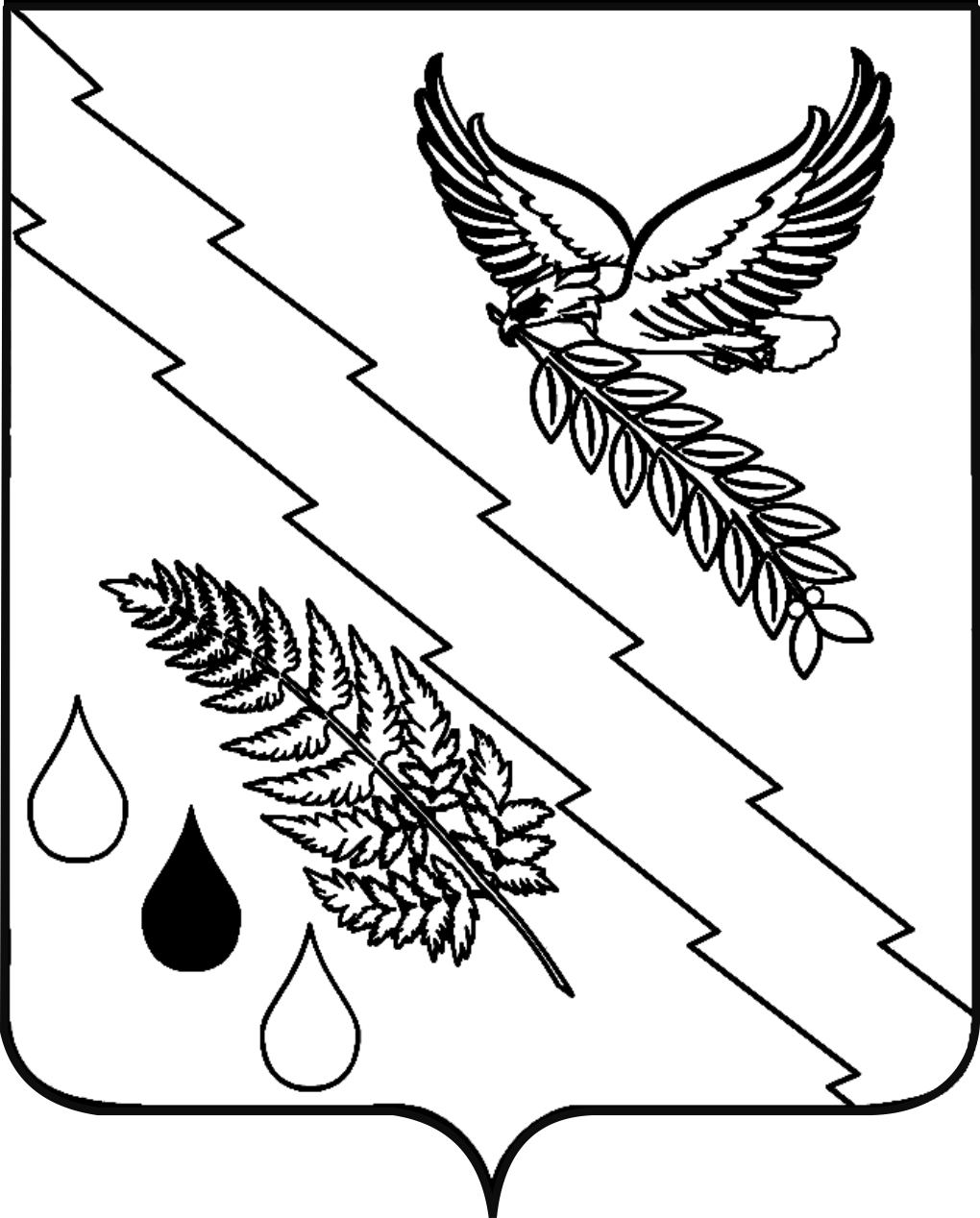 